1 сольфеджио от 05.02.1) К каждому уроку повторяем все пройденные интервалы.ч1 (чистая прима) – повторение звука.м2 (малая секунда = полутон) – две клавиши рядом. б 2 (большая секунда = тон) – две клавиши через одну. м3 (малая терция = тон + полутон)б3 (большая терция) = 2 тонач 4 (чистая кварта) = 2,5 тона.При построении чистых кварт, нужно придерживаться одного правила: если нижний звук в кварте без знака, то и верхний – тоже будет без знака. Если нижний звук со знаком диеза, то и верхний тоже будет со знаком диеза. Аналогично, если нижний звук со знаком бемоля, то и верхний тоже будет со знаком бемоля. Исключение составляют кварты фа диез - си и фа - си бемоль.2) Постройте вниз от нот ДО, РЕ, МИ интервалы: м2, б2, м3, б3. Выполняйте задание за фортепиано. Сыграйте каждый интервал.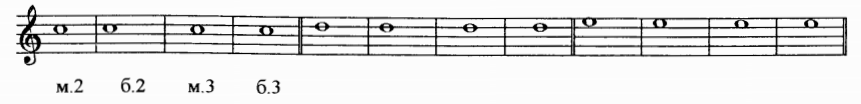 Выполненные задания приносим с собой на урок!На каждое занятие нужно обязательно носить с собой клавиатуру, дневник, нотные тетради, карандаш, ластик!